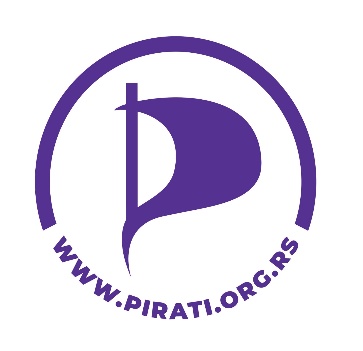 У складу са одредбама чл. 11. и 12. Закона о удружењима (»Службени лист РС«, бр.51/09), на Оснивачкој скупштини удружења одржаној дана 31.12.2021. год у Београду усвојен је:СТАТУТУДРУЖЕЊE ГРАЂАНА ”ПИРАТИ”(у даљем тексту Статут)Област остваривања циљеваЧлан 1.Удружење грађана ”ПИРАТИ” (у даљем тексту: Удружење) је невладино и непрофитно удружење, основано на неодређено време ради друштвеног активизма кроз едукацију у области политичког и неполитичког деловања и комуницирања.Изрази који се користе у Статуту, а имају родно значење, користе се неутрално и односе се једнако на мушки и женски род.Циљеви удружењаЧлан 2.Основни циљ Удружења је побољшање у области социјалне правде засноване на праведној и правној држави и друштву једнаких могућности, слободно ширење информација и заштите приватности грађана и очување темељних људских права. Члан 3. Ради остваривања својих циљева Удружење ће се нарочито залагати за:Рад на информисању, издавачкој и пропагандној активности која се односи на циљеве Удружења;Остварује сарадњу са органима власти, верским, културним, уметничким, невладиним и другим организацијама у земљи и иностранству;Организује и спроводи, самостално или у сарадњи са другим организацијама, едукативне и информативне кампање, радионице, семинаре, округле столове, конференције, радне групе, предавања, трибине, стручне скупове, саветовања, дискусије, промоције, културне и уметничке манифестације, као и друге облике стручних, културних и едукативних активности;Спроводи различите облике друштвених манифестација афирмативног карактера;Сарађује са универзитетима, школама, стручним удружењима и другим организацијама у земљи и иностранству;Прикупља предмете од културног и уметничког значаја и поклања их надлежним институцијама;Објављује књиге и друге публикације, прикупља и обрађује научну и стручну литературу у области циљева за које је регистровано;Подржава све облике истраживања и изучавања историје и традиције српског народа;Прикупља финансијска средства за спровођење пројеката и акција;Помаже социјално угроженим и талентованим појединцима кроз пружање стипендија и помоћи;Додељује награде и признања;Предузима друге мере и активности на остваривању циљева који се односе на слободан приступ појединаца информацијама, учешће јавности у доношењу одлука, подршку образовним и научним институцијама, слободу говора и оснаживање грађана, личну приватност и приватност на радном месту, слободни проток и дељење информација, употребе слободног софтвера у школама,  дигитални суверенитет појединца, спречавање прикупљања података о грађанима, физичко васпитање, транспарентност и интернет неутралност и одрживи развој који води рачуна о заштити животне средине,Члан 4.Назив Удружења је: УДРУЖЕЊЕ ГРАЂАНА ”ПИРАТИ”Назив Удружења на страном (енглеском) језику је: ”Pirates”Скраћени назив је: ПиратиУдружење има седиште у Београду, Шафарикова 11.Удружење своју делатност остварује на територији Републике Србије.Услови и начин учлањивања и престанка чланстваЧлан 5.Члан Удружења може бити свако лице које прихвата циљеве Удружења и Статут и поднесе пријаву за учлањење Извршном одбору Удружења.Одлуку о примању у чланство, односно искључењу из чланства, доноси Извршни одбор или Извршни одбор облика организовања Удружења.Више о пријему у Удружење и врсти чланства регулише се у Правилнику о чланству који доноси Извршни одбор Удружења.Члан 6.Чланови Удружења учествују у утврђивању и остваривању циљева Удружења и својим деловањем и понашањем промовишу углед Удружења у јавности.Чланови Удружења могу бирати и бити бирани у све органе Удружења.Члан 7.Чланови Удружења плаћају годишњу чланарину.Износ чланарине, водећи рачуна о примањима појединих категорија чланова, одређује Извршни одбор за сваку годину.Чланарина се уплаћује на рачун Удружења.Члан 8.Чланство у Удружењу обнавља се сваке године уплатом чланарине у складу с одлуком Извршног одбора.Члан 9.Чланство у Удружењу престаје:писменом изјавом члана о иступању из чланстваискључивањем из чланства, што чини Извршни одбор на предлог Надзорног одборабрисањем из Регистра чланова.Више о престанку чланства и дисциплинском поступку уређује се у Правилнику о чланству.Члан 10.Чланови Удружења, ради лакшег међусобног комуницирања и успешнијег остваривања циљева садржаних у члану 3. овог Статута, могу се удруживати на подручју општина и градова.О начину и облицима удруживања чланова Удружења, Извршни одбор доноси посебне акте.Страни држављанин може бити члан Удружења.Удружење води евиденцију о својим члановима.Члан 11.Члан може иступити из чланства давањем писане изјаве о иступању.Чланство у Удружењу може престати због дуже неактивности члана, непоштовања одредаба овог статута или нарушавања угледа Удружења.Члану се мора омогућити да се изјасни о разлозима због којих је поднет предлог за доношење одлуке о престанку његовог чланства у Удружењу.Права обавезе и одговорност чланстваЧлан 12. Члан Удружења има право да:да буде обавештен о активностима Удружења, посебно о свим битним одлукама органа које се директно тичу ње и чланова органа Удружења,слободно изражавају своја мишљења и бране их, учествују у расправи о унутрашњим пословима Удружења,учествују у формирању програма Удружења,се обрати другим члановима и органима Удружења са својим предлозима, иницијативама, питањима и коментарима.Члан је дужан да:да подржава циљеве Удружења, посебно основне циљеве наведене у члану 3;ради у складу са одредбама Пословника и другим интерним прописима, посебно поштујући ограничења својих права која намеће арбитражно веће због кршења обавеза чланова.активно доприноси остваривању циљева Удружења;учествује, у складу са интересовањем, у активностима Удружења;плаћа чланарину;обавља друге послове које му повери Управни одбор.Члан 13. Удружење може, на предлог чланова удружења, да прима и почасне чланове. Одлуку о пријему за почасног члана доноси Скупштина Удружења. Права и дужности почасних чланова Удружења су да:својим деловањем заступају начела Удружењасвојим угледом штите достојанство Удружењадају предлоге за решавање свих питања која су у вези са радом Удружењаучествују у складу са интересовањем, у активностима УдружењаРегистровани симпатизериЧлан. 14Свако ко подржава циљеве Удружења може се регистровати као присталица Удружења на основу попуњавања и потписивања обрасца за регистрацију и уплате одређеног доприноса.Регистровани симпатизери Удружења нису чланови у смислу Закона о удружењима.Регистровани симпатизери Удружења могу подносити предлоге органима Удружења, могу учествовати на састанцима, могу бити бирани у радне групе, могу учествовати у избору кандидата за изборе за јавну функцију. На свим гласањима, они ће имати само саветодавни глас и не могу бити бирани у руководство било ког органа Удружења, осим ако није другачије предвиђено прописима. Додатне одредбе о члановима примењују се мутатис мутандис на регистроване присталице.Члан 15.Удружење има својство правног лица са правима, обавезама и одговорностима која произилазе из устава, Закона, овог Статута и осталих аката.Члан 16.Удружење може ради остваривања својих циљева успоставити контакте и сарадњу са другим удружењима у земљи и иностранству.Удружење може приступити међународним удружењима о чему посебну одлуку доноси Скупштина Удружења.Приступање међународним организацијама региструје се код надлежног органа у складу са Законом.Унутрашња организацијаЧлан 17. Органи Удружења:Скупштина,Извршни одбор,Надзорни одбор,Председник и потпредседници,Општински огранак, Градска подружница.Савет и радне групе за креирање програма рада и стратегије Удружења конституишу се као радно-саветодавна тела Удружења.Органи Удружења и органи њених облика организовања, у правилу на седницама одлучују натполовичном већином гласова присутних чланова тих органа уз услов да је присутна већина чланова органа.Извршни одбор, Надзорни одбор као и радне групе из става 2. овог члана могу се о хитним стварима договарати и одлучивати путем интернет комуникације.Органи Удружења и органи његових облика организовања састављају записнике / службене белешке са својих седница. Записници / службене белешке чувају се у архиви Удружења.Органи Удружења и органи његових облика организовања дужна су редовно информисати  јавност о својем раду, у складу с одредбама овог Статута и актима који уређују рад облика организовања Удружења.Члан 18.Скупштина Удружења је највиши орган Удружења и чине је сви чланови док Удружење броји мање од 100 чланова. Изнад тога броја Скупштину чине чланови Извршног одбора, Надзорног одбора и чланови извршних органа градских организација, чланови радних група које су у протеклом мандату радиле дуже од 12 месеци, те по један делегат на 10 чланова Удружења.Скупштина Удружења може бити изборна и извештајно-тематска.Изборна Скупштина, која је уједно и редовна, одржава се по правилу једном у 2 године, а обавезно након избора за парламент.Извештајно-тематска Скупштина одржава се једанпут годишње.Изборна Скупштина након спроведених избора за парламент мора се одржати у року од 150 дана од службене објаве резултата избора.Скупштину из претходних ставки сазива председник Удружења на основу одлуке Извршног одбора.Одлука Извршног одбора садржи предлог дневног реда, тема и извештаја за Скупштину о састав Скупштине с обзиром на ставак 1. овог члана.Одлука о сазивању Скупштине објављује се на интернет страни најмање месец дана пре одржавања изборне Скупштине, а најмање 15 дана пре одржавања извештајно-тематске Скупштине.Члан 19.Одржавање ванредне Скупштине има право затражити квалификована већина од 2/3 чланова последње редовне Скупштине, уз образложење разлога сазивања.Извршни одбор дужан је у року од 15 дана од пријема захтева утврдити формалну исправност захтева из става 1. овог члана. Ако утврди да је захтев исправан, без одлагања ће сазвати ванредну скупштину. Ванредна скупштина биће одржана најкасније 30 дана од дана утврђивања исправности захтева за њено сазивање.Ако не сазове Извршни одбор ванредну скупштину у року одређеном у ставу 2. овог члана, могу је сазвати предлагачи.Члан 20. Скупштина има право и обавезу:доноси Статут, односно измене и допуне Статутадоноси Програм, односно измене и допуне Програмабире и разрешава председника и потпредседнике Удружењабира и разрешава Извршни одбор и Надзорни одборрасправља, усваја или одбија извршење Програма и финансијског плана за двогодишњи периодоцењује рад Извршног одбора, председника, потредседника и Надзорног одбора и друга питања која су од интереса за стање и развој Удружењарасправља о предлозима чланова упућених Скупштинирешава и остала питања која нису у надлежности других органа УдружењаЧлан 21.Извршни одбор бира Скупштина.Извршни одбор је оперативни орган Удружења и има 5 – 11 члановаПредседник и потпредседници Удружења по функцији су чланови Извршног одбораПредседник и потпредседници Удружења по функцији су председник и потпредседници Извршног одбора.Мандат Извршног одбора траје две године.Члан 22. Извршни одбор:извршава одлуке и закључке и програм рада који је утврдила Скупштинана предлог председника расправља и доноси програмводи послове Удружења у складу са законима, Статутом и одлукама Скупштинеприпрема Скупштини годишњи извештај о извршењу плана рада и финансијског плана за текућу годинуизборној Скупштини подноси извештај за двогодишњи рад, финансијско пословање и управљање имовином Удружењаутврђује адресу седишта Удружењадоноси посебне акте којима уређује питања о чланству у Удружењудоноси посебне акте о начину и облицима удруживања чланова Удружењаоснива и сазива Савет Удружењана предлог председника бира и разрешава административног секретара Удружењабира и разрешава дужности благајника Удружењаодлучује о професионализацији функција у Удружењуразматра жалбе и предлоге и уклања могуће недостатке и о томе обавештава подносиоце жалби и предлогаутврђује организациону структуру органа Удружења, план запошљавања и опис радних места административног особљаусклађује рад радних група за програме и стратегије Удружењапомаже председнику Удружења у успостављању и одржавању веза с организацијама цивилног друштва, међународним организацијама и сродним Удружењема.Чланови Извршног одбора могу одлуком Извршног одбора преузети надлежности за поједина организациона или тематска подручја рада.Члан 23. Председник Удружења:одговара за извршавање одлука Скупштинеодговара за спровођење циљева Удружења у складу с Чланом 3. овог Статута и другим актимаизноси и заступа ставове Удружењаосигурава сарадњу свих органа Удружењасазива Скупштину, Извршни и Надзорни одбор Удружењаподноси извештај о раду Удружења између две Скупштинепредлаже Извршном одбору програмподноси извештај Извршном одбору о резултатимапредставља и заступа Удружење у јавностиобавља и друге послове у складу с овим СтатутомЧлан 24.Удружење има 2 потпредседника које бира Скупштина на време од две године.Потпредседници Удружења замењују председника по његовом пуномоћју. У случају да председник Удружења није у могућности то одредити, о томе одлучује Извршни одбор.Члан 25.У сврху законског и статутарног функционисања органа Удружења, управљања имовином и финансијским средствима Удружења, Изборна скупштина бира Надзорни одбор од 3 члана.Председника Надзорног одбора бирају чланови Надзорног одбора између себе.Надзорни одбор непосредно обавља надзор над радом и деловањем органа Удружења. Чланови Надзорног одбора не могу бити чланови Извршног одбора. Мандат Надзорног одбора траје две године.Надзорни одбор указује Извршном одбору и другим органима Скупштине на неправилности или кршење закона и одредби Статута у управљању финансијским средствима и имовином Удружења.Надзорни одбор подноси Скупштини годишњи извештај о свом раду.Надзорни одбор:разматра усклађеност рада органа Удружења са Статутом и другим актима и даје своје мишљењеразматра усклађеност аката органа Удружења са Статутом. Ако утврди неусклађеност аката органа са Статутом, о томе упозорава орган који је донео акт. Ако орган који је донео акт не усклади тај акт са статутом, Надзорни одбор о томе обавештава председника и Скупштину Удружењаразматра да ли су у супротности поступци чланова Удружења са циљевима наведеним у члану 3. и другим актима Удружења. У случају значајног одступања од тих циљева, предлаже Извршном одбору санкције против тих члановаодлучује о захтеву чланова Удружења за приступ информацијама о раду органа и облика организовања Удружења.Члан 26.Чланови Удружења се могу удружити у регионалне и територијалне облике организовања на подручју:општина у општински огранак,градова у градске подружнице.О начину и облицима регионалних и територијалних удруживања чланова Удружења, Извршни одбор доноси посебне акте.Извршни одбор регионалних и територијалних  облика организиовања се састају најмање једном месечно како би анализирали свој рад (у складу с програмом) и задатке за следеће месечно раздобље.Надзор над радом органа Удружења у регионалних и територијалних облика организовања обавља Извршни одбор и чланство Удружења. Општинска и градска Удружења састављају записнике / службене белешке са својих седница. Записници / службене белешке чувају се у архиви Удружења.Општински огранци и градске подружнице дужни су редовно информисати  Удружење, у складу с одредбама овог Статута и актима који уређују рад облика организовања Удружења.Члан 27.Савет је саветодавни орган Удружења.Савет расправља о програму и стратегији деловања Удружења, предлаже нове активности Удружења и грађанске иницијативе, разматра конкретна питања и даје препоруке и мишљења.Чланови Савета у правилу су јавне личности, стручњаци за поједина подручја од интереса за рад Удружења.Председник Савета је члан Удружења, док остали чланови то не морају бити.Савет ради на седницама које уз Извршни одбор може сазвати председник Савета.На позив председника Савета, седницама могу присуствовати и стручњаци за поједина подручја који нису чланови Савета.Председник Савета дужан је сазвати седницу и расправити питања када то од њега затражи председник Удружења или Извршни одбор.Председника Савета бира Извршни одбор на предлог председника Удружења.Члан 28.Све функције у органима Удружења, укључујући председника, по правилу се обављају волонтерски али се могу обављати и професионално о чему одлуку доноси Извршни одбор.У случају да мандат члана органа престане одлуком члана или вишом силом током мандата, избор новог члана органа обавља се како је одређено овим Статутом, а мандат тако изабраних чланова траје до краја мандата органа.Материјални трошкови који настају при обављању волонтерског рада (превоз, смештај и остали материјални трошкови) морају се осигурати финансијским планом.Члан 29.Удружење има секретара.Секретар се бира из редова чланова Удружења.Секретар обавља административне послове и води Регистар чланова; припрема материјале за седнице Извршног одбора и води записник са седнице.Мандат секретарице/секретара траје две године и може бити поново бирана/биран на исту функцију.Члан 30.Чланство Удружења има право на информисаност о раду органа Удружења.Одлуке и акти органа Удружења који се тичу организације и развоја објављују се на wеб страни Удружења.Записници са седница Извршног одбора достављају се Надзорном одбору, а по потреби радним групама за програмска и стратешка питања и облицима организовања Удружења.Записници о раду органа и облика организовања Удружења достављају се Извршном одбору и чувају се у седишту Удружења.Јавност рада и обавештавање у удружењуЧлан 31.Рад Удружења је јаван.Органи Удружења се старају о редовном обавештавању чланства и јавности о раду и активностима Удружења, непосредно или путем интерних публикација, односно путем саопштења за јавност, или на други примерени начин.Годишњи обрачуни и извештаји о активности удружења подносе се члановима на седници Скупштине Удружења.Удружење ће утицати на јавно мњење радом својих чланова, организовањем јавних акција у заштити или промоцији вредности наведених у Члану 3., организацијом трибина широм Србије, редовним конференцијама за новинаре и средствима интернет комуникације.Начин стицања средстава за остваривање циљева и располагање средствимаЧлан 32.Удружење прибавља средства од чланарине, добровољних прилога, донација и поклона, финансијских субвенција и на други законом дозвољен начин.Удружење може прибављати средства и од котизације за семинаре и друге облике образовања из области рада удружења.Финансијско пословање у Удружењу води се на основу законских прописа и финансијских аката.За законитост финансијског пословања одговоран је Председник Удружења.Коришћење имовине удружењаЧлан 33.Имовина Удружења може се користити једино за остваривање статутарних циљева и у складу са законима Републике Србије. Удружење се финансира:чланариномиз буџетских средставадобровољним прилозима чланствадонацијама и на друге начине у складу са законом.Имовина Удружења не може да се дели члановима удружења, оснивачима, члановима органа Удружења, председнику, запосленим или са њима повезаним лицима.Повезаним лицима сматрају се лица која су као таква утврђена у погледу забране расподеле добити удружења.Удружење има свој жиро-рачун.Члан 34.Удружење има знак који се састоји од јарбола који обликује стилизовано слово П.Удружење има печат на којем је знак Удружења.Удружење има печат округлог облика на којем је ћириличним писмом у горњем реду исписано УДРУЖЕЊЕ ГРАЂАНА, у доњем ПИРАТИ.Измене и допуне статутаЧлан 35.Иницијативу за измену и допуну Статута Удружења може дати једна трећина чланова Удружења.Престанак рада удружењаЧлан 36.Удружење престаје са радом одлуком Скупштине, када престану услови за остваривање циљева Удружења, као и у другим случајевима предвиђеним законом.Удружење може престати деловати одлуком Скупштине за коју је потребно две трећине гласова укупног броја чланова Скупштине.Поступање са имовином удружења у случају престанка удружењаЧлан 37.У случају престанка рада, имовина Удружења пренеће се на домаће недобитно правно лице које је основано ради остваривања истих или сличних циљева, односно Скупштина ће одлуком о престанку одредити коме се имовина преноси у складу са Законом.Члан 38.На сва питања која нису регулисана овим статутом непосредно ће се примењивати одредбе Закона о удружењима.Овај статут ступа на снагу дана од даном његовог усвајања на оснивачкој скупштини Удружења. Председавајући Оснивачкескупштине Удружења________________________